Střední odborné učiliště, Liběchov, Boží Voda 230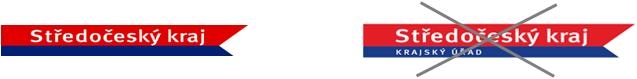 277 21 Liběchov, Boží Voda 230Tel. 315 697 020; fax: 315 697 272; e-mail: info@soulibechov.cz   www. soulibechov.cz; IČ: 00069540Číslo smlouvy: 2/00069540/2015/3/2022Dodatek č. 3 k Dohodě o poskytnutí služeb ze dne 01.09.2015Účastníci dohody:Střední odborné učiliště, Liběchov, Boží Voda 230 Boží Voda 230, 277 21 LiběchovIČO: 00069540Zastoupena: Ing. Vítem Faltejskem(dále jen SOU Liběchov)Martin FišerBlatecká 2031, 276 01 MělníkIČO:49526511DIČ: 7604280893Článek I.Předmět Dodatku č. 3Účastníci dohody se dohodli na následující změně platné od 03.05.2022:článku IV – Odměna za vykonanou práci 4.1 Martinu Fišerovi náleží za vykonanou práci odměna ve výši 24 200 Kč včetně DPH za výcvik jednoho žáka.4.2 Odměnu za řádně vykonanou práci je SOU Liběchov povinno uhradit v termínu stanoveném na faktuře. Ostatní články dohody zůstávají beze změny. V Liběchově dne 03.05.2022Za SOU Liběchov			Ing. Faltejsek Vít ………………………………….Za Martin Fišer			Martin Fišer ……………………………………….